Министерство образования и молодежной политики Свердловской областиГосударственное бюджетное общеобразовательное учреждение Свердловской области «Екатеринбургская школа № 3, реализующая адаптированные основные общеобразовательные программы»620049 г. Екатеринбург, ул. Софьи Ковалевской, 10, тел./факс (343) 374-35-03 / 374-66-89, Е-mail: ekbschool3@mail.ruРекомендации для родителей по организации досуга детей с тяжелыми и множественными нарушениями развития в домашних условияхСОЦИАЛЬНО ЗНАЧИМЫЕ НАВЫКИПрием пищи:Наливание жидкости в кружку.Накладывание пищи в тарелку.Использование салфеток во время приема пищи.Обращение с кухонным инвентарем:Сервировка стола по плану: 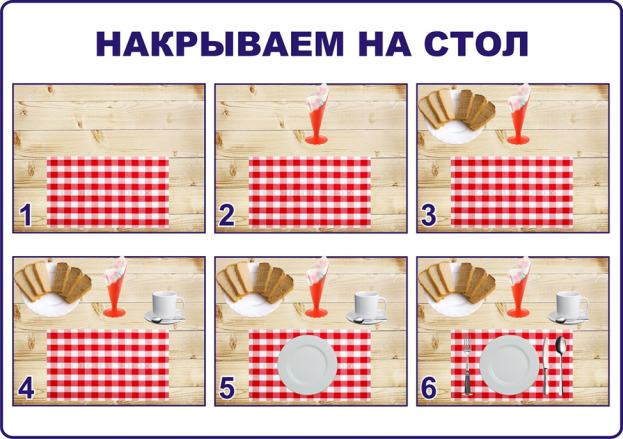 Последовательность действий при мытье и сушке посуды: очищение посуды от остатков пищи, замачивание посуды, намыливание посуды моющим средством, чистка посуды, ополаскивание, сушка.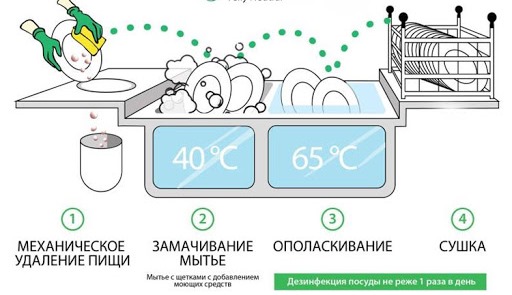 Приготовление блюда:Мытьё продуктов.Перемешивание продуктов ложкой, миксером, блендером.Резание ножом.Натирание на терке.Соблюдение последовательности действий при приготовлении бутерброда: выбор продуктов (хлеб, колбаса, помидор, масло), выбор кухонного инвентаря (тарелка, доска, нож), нарезание хлеба.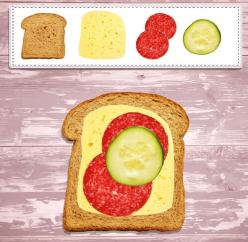 Уборка с поверхности стола остатков еды и мусора.Уход за вещами:Соблюдение последовательности действий при ручной стирке: наполнение емкости водой, выбор моющего средства, застирывание белья, полоскание белья, выжимание белья, вывешивание белья на просушку;Последовательность действий при машинной стирке: сортировка белья перед стиркой, закладывание белья в машину, засыпание порошка, вывешивание белья на просушку.Глажение утюгом.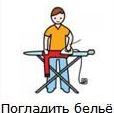 Складывание вещей: постельного (кухонного) белья, предметов одежды;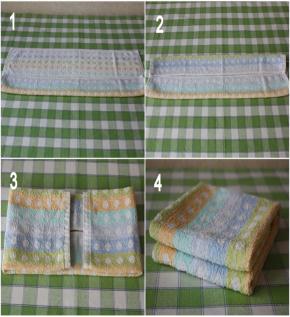 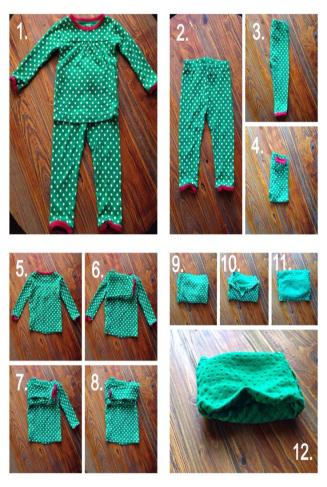 Обучение уборке в шкаф своих вещей;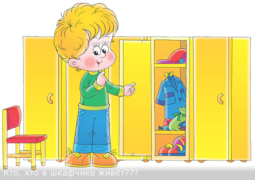 Уборка помещения:Застилание покрывалом своего спального места 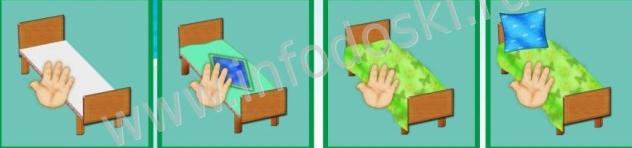 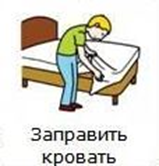 Вытирание поверхности мебели.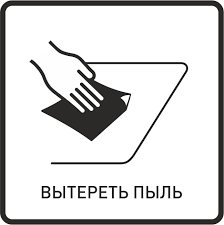 Сметание мусора в определенное место.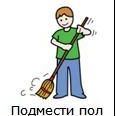 Чистка поверхности пылесосом.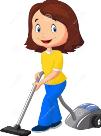 Мытьё стекла (зеркала).Уважаемые родители!Надеемся, наши рекомендации вам пригодятся.Желаем вам успехов и оптимизма!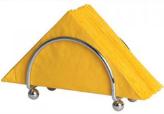 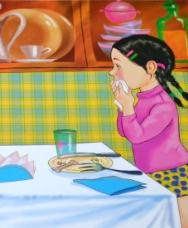 ПРОМОКНИ ГУБЫ САЛФЕТКОЙ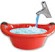 НАПОЛНИ ВОДОЙ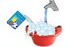 ЗАСЫПЬ ПОРОШОК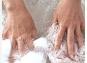 ЗАСТИРАЙ БЕЛЬЕ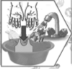 ПРОПОЛОЩИ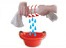 ВЫЖМИ БЕЛЬЕ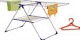 РАЗВЕСЬ БЕЛЬЕ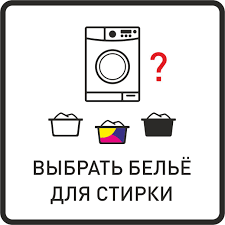 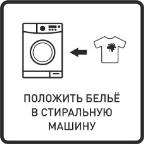 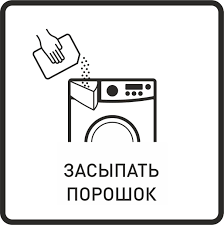 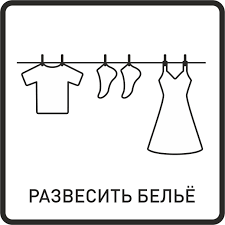 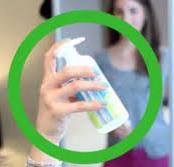 ПОДБЕРИ СРЕДСТВО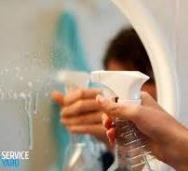 РАСПЫЛИ СРЕДСТВО НА СТЕКЛО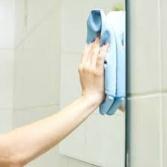 ВЫТРИ НАСУХО